`                     Third Grade News from Sr. Noel’s Class (May1 –6 ) sr.noel@sjb-school.org,  http://grade3-sjbschool.weebly.com                     Third Grade News from Sr. Noel’s Class (May1 –6 ) sr.noel@sjb-school.org,  http://grade3-sjbschool.weebly.com                     Third Grade News from Sr. Noel’s Class (May1 –6 ) sr.noel@sjb-school.org,  http://grade3-sjbschool.weebly.com Language Arts The power of the MagnetsThis week we will -use the cause and effect, sequence of events Grammar & Writing	 -  writing quotations-  write to inform  -  compare and contrast poems                                                                                                                                                                                                                                                      Bible Verse for the Week“He Gives Me Peace.” ( John 14:27)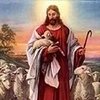             Dates to Remember   April 30 – NWEA test  Language 10:30 -11:45 April 30 – Reading Adventure Kick-off at 3:00May 1- NWEA test Reading 10:30 – 11:45May 2- Fr. Cole Visits classroomMay 3- All school Field tripMay 4- No schoolMay 7- NWEA test Math 10:30 – 11:45May 8 -Permission form and Money due for Sea-Life MNMay 9- Reading Adventure group  at 10:15May 21- Rosary 3rd grade leads  3:00-3:20May 23-Class MassMay 23- Class Field trip to Sea – Life MN 10:30 -3:00Picturing America,  Library – last day to check out books ?  Spelling & Vocabulary:  Lesson 27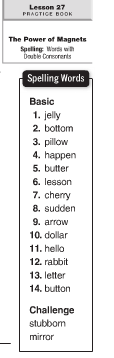 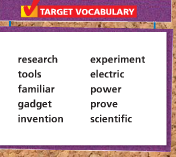  May  8 - Spelling Test  Lesson 27  Assignments and homework:Read Book :  “Make Your Mark” P.  20 -33 Math:  practice on iXL Write spelling words 2X in cursive and work with VocabularyMath  This week we will  -review math skills          Bible Verse for the Week“He Gives Me Peace.” ( John 14:27)            Dates to Remember   April 30 – NWEA test  Language 10:30 -11:45 April 30 – Reading Adventure Kick-off at 3:00May 1- NWEA test Reading 10:30 – 11:45May 2- Fr. Cole Visits classroomMay 3- All school Field tripMay 4- No schoolMay 7- NWEA test Math 10:30 – 11:45May 8 -Permission form and Money due for Sea-Life MNMay 9- Reading Adventure group  at 10:15May 21- Rosary 3rd grade leads  3:00-3:20May 23-Class MassMay 23- Class Field trip to Sea – Life MN 10:30 -3:00Picturing America,  Library – last day to check out books ?  Spelling & Vocabulary:  Lesson 27 May  8 - Spelling Test  Lesson 27  Assignments and homework:Read Book :  “Make Your Mark” P.  20 -33 Math:  practice on iXL Write spelling words 2X in cursive and work with VocabularyScience  Adaptations:-recognize organisms that survive in certain environments, animals and plants that live in the ocean   -research work on water habitats        Bible Verse for the Week“He Gives Me Peace.” ( John 14:27)            Dates to Remember   April 30 – NWEA test  Language 10:30 -11:45 April 30 – Reading Adventure Kick-off at 3:00May 1- NWEA test Reading 10:30 – 11:45May 2- Fr. Cole Visits classroomMay 3- All school Field tripMay 4- No schoolMay 7- NWEA test Math 10:30 – 11:45May 8 -Permission form and Money due for Sea-Life MNMay 9- Reading Adventure group  at 10:15May 21- Rosary 3rd grade leads  3:00-3:20May 23-Class MassMay 23- Class Field trip to Sea – Life MN 10:30 -3:00Picturing America,  Library – last day to check out books ?  Spelling & Vocabulary:  Lesson 27 May  8 - Spelling Test  Lesson 27  Assignments and homework:Read Book :  “Make Your Mark” P.  20 -33 Math:  practice on iXL Write spelling words 2X in cursive and work with VocabularySocial Studies Citizens and Government  ( 270 -- focus on Constitutional principles, local and national governments         Bible Verse for the Week“He Gives Me Peace.” ( John 14:27)            Dates to Remember   April 30 – NWEA test  Language 10:30 -11:45 April 30 – Reading Adventure Kick-off at 3:00May 1- NWEA test Reading 10:30 – 11:45May 2- Fr. Cole Visits classroomMay 3- All school Field tripMay 4- No schoolMay 7- NWEA test Math 10:30 – 11:45May 8 -Permission form and Money due for Sea-Life MNMay 9- Reading Adventure group  at 10:15May 21- Rosary 3rd grade leads  3:00-3:20May 23-Class MassMay 23- Class Field trip to Sea – Life MN 10:30 -3:00Picturing America,  Library – last day to check out books ?  Spelling & Vocabulary:  Lesson 27 May  8 - Spelling Test  Lesson 27  Assignments and homework:Read Book :  “Make Your Mark” P.  20 -33 Math:  practice on iXL Write spelling words 2X in cursive and work with VocabularyReligion Lesson 16 -  We Pray for Faith ” We will - understand that the beliefs of the Catholic Church are in the Apostles’ Creed- explore the meaning of the of the Apostles’ Creed - pray the Apostles’ Creed        Bible Verse for the Week“He Gives Me Peace.” ( John 14:27)            Dates to Remember   April 30 – NWEA test  Language 10:30 -11:45 April 30 – Reading Adventure Kick-off at 3:00May 1- NWEA test Reading 10:30 – 11:45May 2- Fr. Cole Visits classroomMay 3- All school Field tripMay 4- No schoolMay 7- NWEA test Math 10:30 – 11:45May 8 -Permission form and Money due for Sea-Life MNMay 9- Reading Adventure group  at 10:15May 21- Rosary 3rd grade leads  3:00-3:20May 23-Class MassMay 23- Class Field trip to Sea – Life MN 10:30 -3:00Picturing America,  Library – last day to check out books ?  Spelling & Vocabulary:  Lesson 27 May  8 - Spelling Test  Lesson 27  Assignments and homework:Read Book :  “Make Your Mark” P.  20 -33 Math:  practice on iXL Write spelling words 2X in cursive and work with Vocabulary